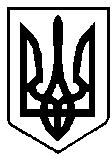 УКРАЇНАРІВНЕНСЬКА ОБЛАСТЬм. ВАРАШР О З П О Р Я Д Ж Е Н Н Яміського голови13 вересня 2021 року	 		 		 	 № 234-рПро утворення робочої групи з проведення додаткових перевірокфактичного місця проживання/перебування внутрішньо переміщених осіб          У зв’язку з кадровими змінами у виконавчих органах Вараської міської ради та відповідно до пунктів 3, 4 Порядку здійснення контролю за проведенням соціальних виплат внутрішньо переміщеним особам за місцем їх фактичного проживання/перебування, затвердженого постановою Кабінету Міністрів України від 08.06.2016 №365 «Деякі питання здійснення соціальних виплат внутрішньо переміщеним особам», згідно пункту 20 частини четвертої статті 42 Закону України «Про місцеве самоврядування в Україні»:              1.  Утворити  робочу  групу  з  проведення додаткових перевірок фактичного місця проживання/перебування  внутрішньо переміщених осіб  у складі, згідно з додатком.          2.  Визнати таким, що втратило чинність розпорядження  міського голови від 29.07.2016 № 198-р «Про утворення робочої групи з проведення додаткових перевірок фактичного місця проживання/перебування внутрішньо переміщених осіб». 3.  Контроль за  виконанням рішення покласти на заступника міського голови М. Волинця. Міський голова			                     	Олександр МЕНЗУЛ